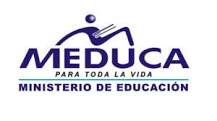 INSTITUTO PROFESIONAL Y TÉCNICO MÉXICO PANAMÁ GUIA DE TRABAJO ESTUDIANTES DE 12° A B C DINGENIERÍA AGROPECUARIA III TRIMESTRE.PROFESOR DANILO G SÁNCHEZ G.Danilo.sanchez3050@gmail.com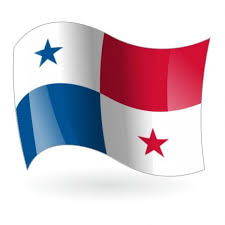 Jóvenes estudiantes reciban un saludo cordial en espera de que todos se encuentren en perfecto estado anímico y de salud.A pesar de que las cosas siguen siendo inciertas para el perfecto funcionamiento del Instituto Profesional Y Técnico México Panamá, todo el personal docente y administrativo estamos dispuestos a darle continuidad al proceso de enseñanza aprendizaje de este nuestro querido y prestigioso plantel.Como en todo momento les he manifestado, son ustedes muy importantes en todo este proceso. Les pido encarecidamente que para este III trimestre presten la debida atención a cada explicación en las clases de campo que en este trimestre nos ocuparán. De esta forma podrán comprender los temas a tratar de forma práctica.Los temas que trataremos en este tercer trimestre:Partes del teodolito digital.Lectura práctica del estadal.Montaje del trípode.Montaje del teodolito.Montaje del teodolito.Nivelación del aparato.Lectura e interpretación del estadal.Trabajo de campo.Uso y manejo del instrumento.Calculo de una poligonal cerrada.Informe de campo final.